CM1A Correction du travail en maths pour le jeudi 19 mars1 – calcul mental47 + 30 = 77			47 + 29 = 76			58 + 20 = 78			58 + 19 =77 36 + 40 =76			36 + 39 =75 			42 + 19 = 61			67 + 29 =9685 – 20 =65 			85 – 19 =66			72 – 30 =42			72 – 29=43Je retiens :Pour ajouter 19, 29, 39 etc… il suffit d’ajouter 20,30,40 etc… puis d’enlever 1Pour enlever 19, 29, 39 etc… il suffit d’enlever 20, 30, 40 etc… puis de rajouter 1.Réciter la table de 4 à l’endroit puis à l’envers2 – manuel P.107Tu ne vas pas pouvoir utiliser le matériel proposé (règle graduée en stylo, demi stylo et dixième de stylo) mais tu peux faire la même chose avec ton double décimètre. 1 stylo = 1dm = 10 cm. Donc 1/10 de stylo = 1 cmFais les exercices n°1 – 2 – 3 sur le manuel en te servant de ton double décimètre comme si c’était un « stylo ».N°4 P.107  sur le cahier d’essaiLe plus proche de 21 +1/2	2		2+4/10                5/10                 4/10    L’écart entre 2 et 1 + ½  c'est 5/10 et l’écart entre 2 et 2 + 4/10 c’est 4/10Donc le plus proche de 2 c’est 2 + 4/10Le plus proche de 329/10	3		3 + 2/10                1/10                 2/10Donc le plus proche de 3 c’est 29/10Le plus proche de 54 + 8/10		5		51/10                        2/10               1/10            Donc le plus proche de 5 c’est 51/10N°5 P.107  sur le cahier d’essai1/2 < 8/10 < 1 < 13/10 < 2 < 24/10 < 149/10 < 137/10 < 148/10 < 15 < 153/10Attention énigme !!!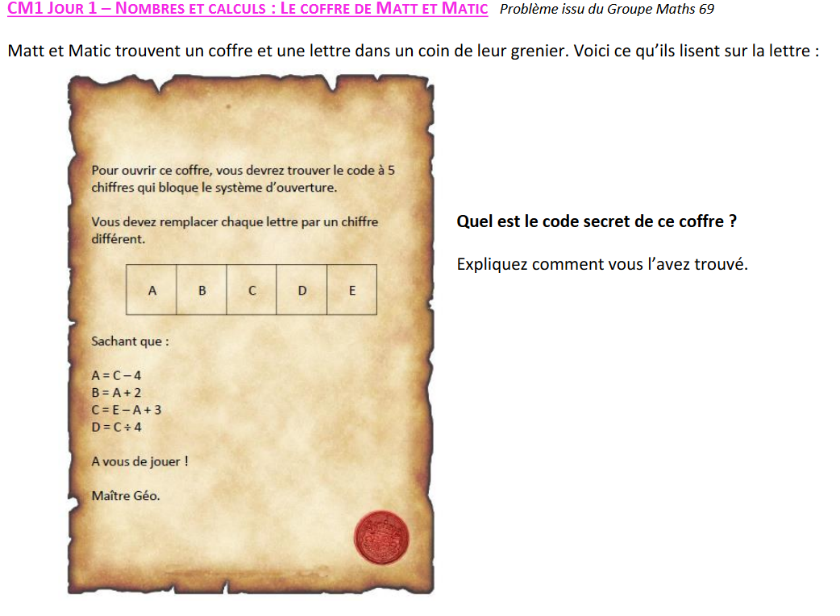 Je sais que C est un multiple de 4 car D = C :4Toutes les lettres sont des chiffres donc plus petits ou égal à 9.Je suppose que C = 8Donc A = 8 – 4 = 4 						B = A + 2 = 6 8 = E – 4 + 3 = E – 1 donc E = 9					D = C : 4 = 2Le code du coffre est : 	4   6   8   2   9